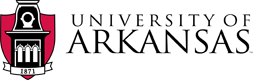 Business Services1001 East Sain Street | UPTW 101 Fayetteville, Arkansas 72703August 10, 2022RE: Intent to Award – RFP041822 – Classification and Compensation Analysis & RealignmentTo All Respondents: The University of Arkansas Procurement division has received the official recommendation of award from the evaluation committee selected to review the proposals requested for Classification and Compensation Analysis & Realignment. The proposal due date was May 18, 2022.  The University received five (5) certified responses. Following initial evaluation, the top three respondents were asked to present a Best and Final Offer (BAFO). Upon the results of the BAFO evaluation, the recommendation for award extends to Huron Consulting.Respectfully, this letter of “Intent to Award” serves as notification that contract negotiations will commence with Huron Consulting with the goal of a fully executed Purchase Order/Supplier Contract to be issued by the University of Arkansas to Huron Consulting.The University of Arkansas is thankful for the attention of each respondent, and for the time and effort expended in responding to the RFP.  We encourage and appreciate the participation of our vendor community.  Thank you for your interest and participation. Regards,Ellen FergusonEllen FergusonSr. Procurement Coordinator/Fleet & Contracts Manager